Календарно-тематическое планирование в 1-К классе.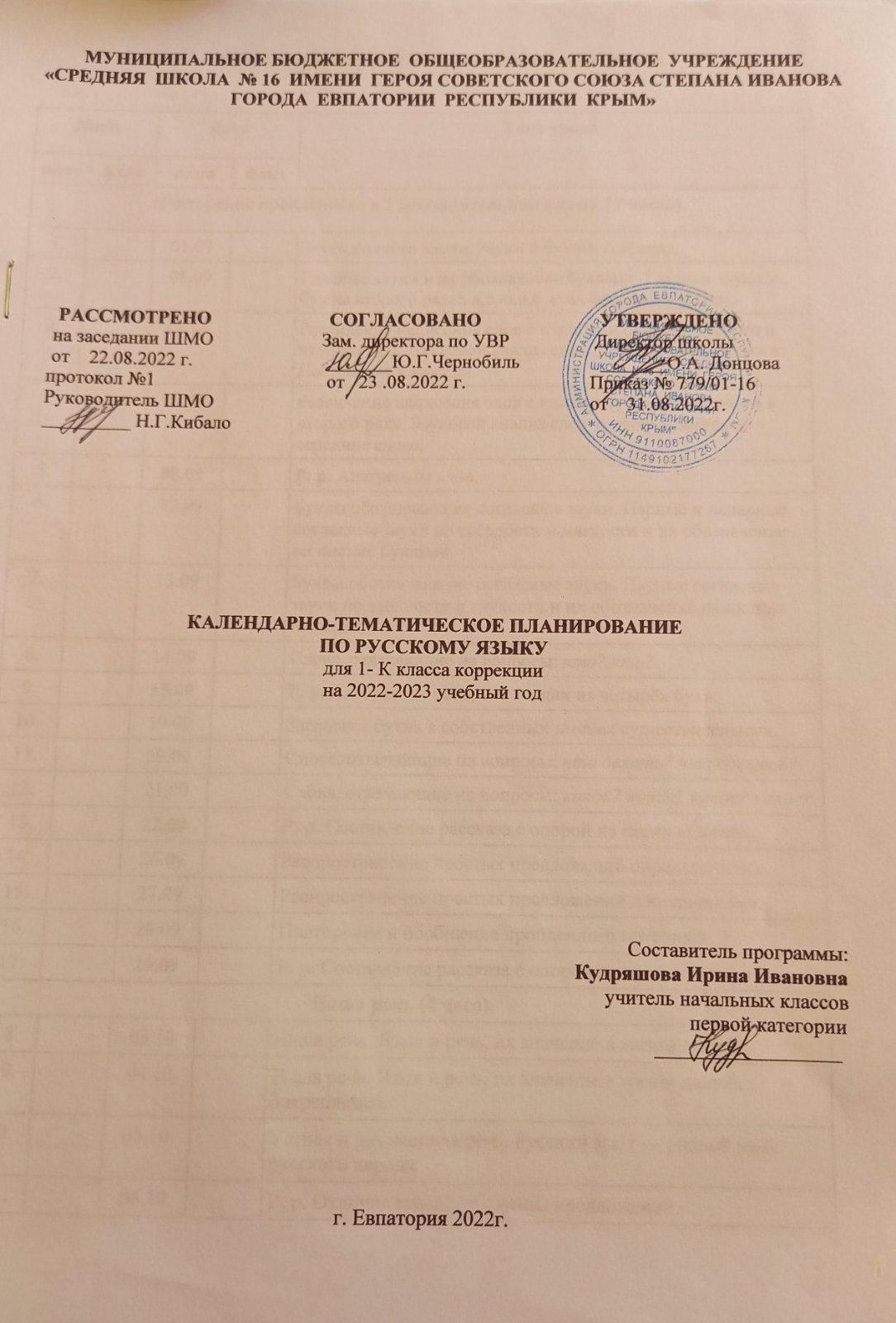 №п/п№п/пДатаДатаТема урокапланфактпланфактТема урокаПовторение пройденного в 1 дополнительном классе 17 часов).Повторение пройденного в 1 дополнительном классе 17 часов).Повторение пройденного в 1 дополнительном классе 17 часов).Повторение пройденного в 1 дополнительном классе 17 часов).Повторение пройденного в 1 дополнительном классе 17 часов).1.01.09Звуки родного языка. Звуки и буквы. Алфавит.2. 05.09Гласные звуки и их обозначение буквами. Гласные звуки и буквы второго ряда:. я,ё,ю,и,е  и их функции в словах.3.06.09Различение написания слов с гласными буквами первого и второго ряда. Звуковой анализ слов. Деление слов на слоги. Постановка ударения.4.07.09Различение написания слов с гласными буквами первого и второго ряда. Звуковой анализ слов  с мягким знаком в середине слова.5.08.09Р. р. Анаграммы слов.6.12.09Буквы обозначающие согласные звуки. Парные и непарные согласные звуки по твёрдости и мягкости и их обозначение на письме буквами.7.13.09Буквы обозначающие согласные звуки. Парные согласные звуки по звонкости и глухости и их обозначение на письме буквами.8.14.09Слова, отвечающие на вопросы: кто? что?9.  15.09Р. р. Анаграммы слов, состоящих из четырёх букв.10.19.09Заглавная буква в собственных именах существительных.11.20.09Слова, отвечающие на вопросы: что делать? что сделать?  12.21.09Слова, отвечающие на вопросы: какой? какая? какое? какие?13.22.09Р. р. Составление рассказа с опорой на схему «Осень».14.26.09Распространение простых предложений определениями. 15.27.09Распространение простых предложений дополнениями. 16.28.09Повторение и обобщение пройденного материала.17.29.09Р. р. Составление рассказа с опорой на схему «Осень».Наша речь (4 часа).Наша речь (4 часа).Наша речь (4 часа).Наша речь (4 часа).Наша речь (4 часа).18.03.10Наша речь. Язык и речь, их значение в жизни людей. 19.04.10Наша речь. Язык и речь, их значение в жизни людей. Закрепление.20.05.10Устная и письменная речь. Русский язык — родной язык русского народа.21.06.10Р. р. Отличие текста от группы предложений.Текст и предложение (12 часов).Текст и предложение (12 часов).Текст и предложение (12 часов).Текст и предложение (12 часов).Текст и предложение (12 часов).22.10.10Предложение.23.11.10Связь слов в предложении.24.12.10Знаки препинания в конце предложения.25.13.10Р. р. Деление сплошного текста на отдельные предложения.26.17.10Знаки препинания в конце предложения. Повторение.27.18.10Текст. Сравнение текста и группы слов.28.19.10Текст. Озаглавливание текста.29.20.10Р. речи. Деление сплошного текста на отдельные предложения. Озаглавливание текста.30.24.10Диалог. Составление диалога.31.25.10Диалог. Составление диалога. Работа в парах.32.26.10Повторение и обобщение материала.33.27.10Р.р. Составление связного текста из данных предложений.Слово. Роль слова в речи (16 часов).Слово. Роль слова в речи (16 часов).Слово. Роль слова в речи (16 часов).Слово. Роль слова в речи (16 часов).Слово. Роль слова в речи (16 часов).34.07.11Роль слов в речи.3508.11Слова-названия предметов и явлений.36.09.11Слова-названия действий предметов.37.10.11Р.р. Работа над деформированным предложением (слова переставлены).38.14.11Слова-названия предметов и явлений и слова-названия действий предметов.39.15.11Слова-названия признаков предметов.40.16.11Вежливые слова. 41.17.11Р. р. Деление сплошного текста на отдельные предложения.42.21.11Многозначные слова.43.22.11Однозначные и многозначные слова.44. 23.11Близкие по значению слова. 45. 24.11Р. р. Составление текста из деформированных предложений (слова переставлены).46.28.11Противоположные по значению слова.47.29.11Противоположные по значению слова. Повторение.48.30.11Итоговый урок. Слово. Роль слов в речи.49.01.12Р. р. Восстановление неполных предложений.Слово и слоги (8 часов).Слово и слоги (8 часов).Слово и слоги (8 часов).Слово и слоги (8 часов).Слово и слоги (8 часов).50.05.12Слог как минимальная произносительная единица51.06.12Слово и слог. Деление слов на слоги.52.07.12Правила переноса слов.53.08.12Р. р. Составление текста из неполных предложений.54.12.12Ударение. Ударные и безударные слоги.55.13.12Зависимость значения слова от ударения.56.14.12Итоговый урок. Слово слог.57.15.12Р. р. Письменные ответы на вопросы.Звуки и буквы (64 часа).Звуки и буквы (64 часа).Звуки и буквы (64 часа).Звуки и буквы (64 часа).Звуки и буквы (64 часа).58.19.12Звуки и буквы.  Роль звуков и букв в слове.59.20.12Русский алфавит, или Азбука. Значение алфавита.60.21.12Русский алфавит, или Азбука. Использование алфавита при работе со словарями.61.22.12 Р. р. Письменные ответы на вопросы.62.26.12Гласные буквы и звуки.63.27.12Гласные буквы и звуки. Буквы е,ё,ю,я и их функции в словах.64.28.12Гласные звуки. Слова с буквой э.65.29.12Р. р. Выбор из текста ответов на вопросы.66.30.12Повторение пройденного материала.67.09.01Обозначение безударного гласного звука буквой на письме68.10.01Обозначение безударного гласного буквой на письме. Повторение.69.11.01Безударные гласные в слове и их проверка. 70.12.01Р.р. Составление связного текста по опорным словам.71.16.01Особенности проверяемых и проверочных слов.72.17.01Правописание гласных в ударных и безударных слогах.73.18.01Подбор проверочных слов.74.19.01Р. р. Составление связного текста по опорным словам.75.23.01 Особенности проверяемых и проверочных слов.76.24.01 Правописание гласных в ударных и безударных слогах.77.25.01 Подбор проверочных слов.78.26.01 Р. р. Выборочное выписывание из текста  по заданию.79.30.01Особенности проверяемых и проверочных слов.80.31.01Правописание гласных в ударных и безударных слогах.81.01.02Подбор проверочных слов.82.02.02Р. р. Составление текста по серии картин.83.06.02Написание слов с непроверяемой буквой безударного гласного звука.84.07.02Написание слов с непроверяемой буквой безударного гласного звука. Повторение.85.08.02Работа с орфографическим словарём.86.09.02Р. р. Составление текста по серии картин.87.13.02Слова с удвоенными согласными.88.14.02Слова с удвоенными согласными. Игра «Напиши и скажи правильно».89.15.02Перенос слов с удвоенными согласными.90.16.02Р. р. Пересказ текста с опорой на серию картин.91.27.02Слова с буквами И и Й.92.28.02Твёрдые и мягкие согласные звуки.  Согласные парные и непарные по твёрдости-мягкости.93.01.03Обозначение мягкости согласных звуков на письме буквами я, и, е, ё, ю.94.02.03Р. р. Пересказ текста с опорой на план и опорные слова.95.06.03Обозначение мягкости согласных звуков мягким знаком.96.07.03Звонкие и глухие согласные звуки на конце слова.97.09.03Р. р. Пересказ текста с опорой на план.98.13.03Парные звонкие и глухие согласные звуки.99.14.03Парные звонкие и глухие согласные звуки. Повторение.100.15.03Обозначение парных звонких и глухих согласных звуков на конце слова101.16.03Р. р. Коллективное составление плана.102.27.03Шипящие согласные звуки.103.28.03Буквосочетания ЖИ—ШИ.10429.03Буквосочетания ЧА—ЩА.105.30.03Р. р. Коллективное составление плана. Пересказ текста по плану.106.03.04Буквосочетания ЧУ—ЩУ.107.04.04Написание слов с  сочетаниями жи—ши, ча—ща, чу—щу.108.05.04Написание слов с  сочетаниями жи—ши, ча—ща, чу—щу. Закрепление.109.06.04Р. р. Коллективное составление плана. Пересказ текста по плану. Запись пересказа..110.10.04Буквосочетания ЧК, ЧН, ЧТ.111.11.04Буквосочетания ЧК, ЧН, ЧТ.  Закрепление.112.12.04Повторение пройденного материала.113.13.04Р. р. Коллективное составление плана. Пересказ текста по плану. Запись пересказа..114.18.04Контрольная работа. Списывание. 115.19.04Написание слов с сочетаниями чк, чн, чт, нч.116.20.04Правило правописания сочетаний чк, чн, чт, нч.117.24.04Годовая итоговая стандартизированная контрольная работа. Диктант с грамматическим заданием.118.25.04Определение в словах изученных орфограмм.119.26.04Правописание парных согласных звуков на конце слов.120.27.04Р. р. Составление рассказа – описания игрушки.121.02.05Повторение и обобщение знаний.Повторение (14 часов).Повторение (14 часов).Повторение (14 часов).Повторение (14 часов).Повторение (14 часов).122.03.05Текст. Предложение.123.04.05Р. р. Коллективное составление плана.Изложение текста.124.10.05Слово и предложение – единицы речи.125.11.05Р. р. Составление рассказа – описания птицы.126.15.05Слово и предложение – единицы речи. Словарный диктант.127.16.05Слово и слог.128.17.05Звуки и буквы русского языка.129.18.05Р. р. Составление рассказа – описания времени года.130.22.05Звуки и буквы русского языка. Викторина «Буквы и звуки».131.23.05Повторение и обобщение изученного материала. Безударные гласные в корне слова.132.24.05Повторение и обобщение изученного материала. Парные согласные в корне слова.  133.25.05Составление рассказа – описания животного.134.29.05Повторение и обобщение изученного материала. Удвоенные согласные в корне слова.  135.30.05Итоговый урок.